Publicado en Madrid el 19/09/2022 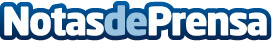 El primer semestre del 2022 pasa factura a la salud de los españoles, según un estudio de Herbalife NutritionEl 72% asegura que su estrés se ha visto incrementado a raíz de la preocupación por la crisis económica, la situación sanitaria, el trabajo o la familia. De media, se ha engordado algo más de kilo y medio. Más medicados, un 46% consume antiinflamatorios y analgésicos por prescripción. Cuatro de cada diez, especialmente mujeres y personas con ingresos bajos, ha comenzado a reducir el número de comidas y la calidad de los alimentos consumidos. Menos práctica deportiva, 3.31h de media a la semanaDatos de contacto:Laura Hermida Ballesteros917818090Nota de prensa publicada en: https://www.notasdeprensa.es/el-primer-semestre-del-2022-pasa-factura-a-la Categorias: Nacional Nutrición Sociedad Bienestar http://www.notasdeprensa.es